COMMONW EALTH O F PENN SYLVANIA	s.	/	o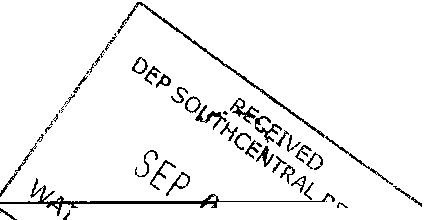 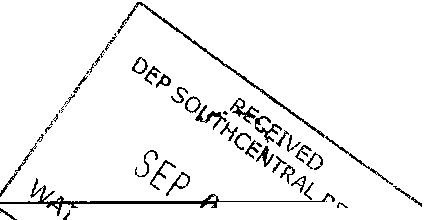 ft(-' 11;,	(:?15'	/·DEPARTM EN T O F ENV IRONM ENTAL PROTECT ION	'.</1/.1</e,	l'	:I	'* * * * * * * * *	(-l'l!rIN RE: CHAPTER 10 5  PERMIT AP PLICATION S FROM SUN OCO LOGIST ICS FOR ITS MARIN ER EAST II PENNSYLV ANIA PIPELIN E PROJECTPUBLIC HEAR ING* * * * * * * * *	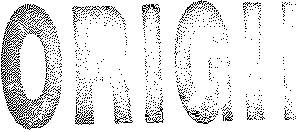 BEFOR E:	JOHN R EPETZ , CHAIRScott R . W illiamson , Program M ana ger, Wat erwa ys and W et lands ProgramJoseph Adams, Dire ctor , DEP Southce ntr al Offic eHEARING:	Tues day, Aug ust 16 ,	2 0 166 : 3 5  p.m.LOCATION:	Pennsylva nia Farm Show Complex2 3 0 0   N orth Cameron StreetHarrisbur g , PA	17   110R eporter: Corey Eliza b eth Summer sAny reprod uction of th is transcript is prohibit ed wit hout authoriza tion by the cert ifying agency21	I N D E x2OPEN ING R EMAR KSBy Chair	5 -	6PR ESEN TATION 6781234567891011121314151617181920212 22324251234567891011121314151617181920212223242551	P R 0 C E E D I N G S 23	CHAIR :Good evening , ev eryon e.	M y name is JohnR epet z.	I'm a Communit y R elat ions Coordinat or for the6	Pennsylvania	Department of Envir onmental Prote ct ion' s7	Southcentra l R eg ional Office h ere in Harrisburg.8	Tonight w e ar e her e to hold a formal public heari ng onthe Chapter 105 permit applicat ions from SunocoLog istics for its M ariner East	II Pennsylv ania11	Pipeline Project.12	Than k you a ll for corning toni ght.	Wew ant to thank the Farm Show Compl ex for serving a s ourhost this ev ening.I'd also like to introduce Mr .Joseph Adams, Dire ctor of DEP 's Southcent ral R eg ionalOffice, and Mr. Scott Williams on, Wat erw ays andWetlands	Prog ram M anag er for DE P 's Southce nt ralR egional Office.I would a lso like to not e that w ehav e represe nt ativ e s from Sunoco her e this ev ening .Tonight w e are he re to hold a formal21	public he aring.W e w ill ta ke t estimony in the form ofcomments from thos e of you who w ish --- who a reregistered to spea k.If you w ish to ma ke a forma lcomment and hav e not yet signed up, please go to thereg istration table out in the lobby now and pl ea se do6so.	W e wil l close off registration as soon as web eg in with the first speaker this ev ening.	You mustb e registere d if you wish to pr esent test imony thisev ening.	And remembe r , comments offered here tonightin person or in writt en form, via e -mail or post a lservice, carry the same weig ht.7	I will now turn things over to ScottWi lliamson, the Wat erways and W et lands ProgramM anag er, to pr ovid e a brief overvi ew of the permitt ingpr ocess and the applications the DEP is current lyreviewing.M R.  WILLIAMSON :Thank you, John.	Ag ain, my name isScott Wi lliamson, I'm the Program M anager at DEP' sSouthcentral Regi onal Waterwa ys and Wetla nds Prog ram.Sunoco Pipeline, LP submitted Pennsylvani a Wat erOb struction and Encr oachment Applica tions, also knowna s Chapt er 105 applications, as required by 25 Pa.C ode , Chapt er 105 in the Pennsy lvania Dam Safety andEncroachments Act and the Pennsylva nia Clean StreamsLaw to the Pennsy lvania Department of Environment alProtection, a lso known as DEP, for activit iesassociated with construction of the ir proposedPennsylvania pipeline, whi ch is a lso known as M arinerEa st II Pipeline System.71	The p ermits are requir ed for thep roposed activit ies located in, a long , across orproject ing into a w ater cours e , floodway or body	ofwate r, including wet lands.	These Chapter 105appl icat ions a re currently unde r technical	review b yDEP .	The Pennsylvania Pipeline Ma riner Ea it IIProject is a propos ed exp ansion of the existing SunocoM ariner East Pipeline System.	The overa ll pipeli neproject	involves construction	of two new largerpipelines to convey natura l ga s liquids.The two new propo sed pip elines willext end more than 300 miles and 255 mi les respect iv elyin Pennsylvania b etw een Houston Borough, Was hingt onCounty , PA and M a rcus Hook Boro ugh , Delawa re Count y ,PA.	The two new p roposed pip el ines will cross threereg ions of the DEP , five count ies in th e SouthwestR eg ion, ten counti es in the Southcent ral R egion andtwo counties in the Southeast	R eg ion.N otice of the Chapter	105 permitapplicat ions wa s published by	DEP in the Pennsylv aniaBulleti n on Saturday, June 25th , 2016.Not ice of thispublic	hea ring was pub lish ed in the Pennsylva niaB ullet in on Saturday, July 11th , 2016 and also in ThePatriot -News and PennLiv e, Lanc aster newspapers ,Lancast er Online , on July 2 8th, 2016 and the Ca rlisle8Sent inel on July 29th , 2016, as we ll as several otherPennsylva nia media p ublicat ions.	DEP will acceptwritt en comment s on th e Sunoco Pipe line, L P Chapter105 applications th rough W e	esd ay, August the 24th.5	CHA IR:6	Thank you, Scott.	Because this is aformal hearing, the DEP personnel	here tonight willnot be answering any quest ions.	Instead , all commentsor questions will be addressed in writ ing by theDepartment at the close of the public comment periodin what is called the public comment responsedocument.	ain, we will not be responding tocomment s or quest ions during this he aring.	The publiccomment pe riod, as Scott mentioned, will end onril 24th	(sic).The p ublic comments and the Department'sresponse will be ma de part of the administrati verecord , which is availab le for review at DEPSouthcent ral R egiona l Office here in Harrisburg.Arrange ments can be made t o review the administ rativerecord by calling	(717) 705 4732 during regula rbusiness hours, 8:00 a.m. to 4: 00 p.m., Mo	ay throughFrid ay.The record can a lso be vi ewed online by goingto the DEP website, clicking on the Pipeline portaland then click ng the Southcent ral Re gion tab.12345678910111213141516171819202122232 425101	You can supply that later.2	MS. WISSMAN:3	O kay.Good ev ening.	My n ame isStephanie Wissma n and I am th e Executive Direct or ofA PI-Pennsyl vani a .	AP I-PA is a division of theAmerican	Petrole um Institute , which repr e sents allsegments of Ame rica' s oil and nat ural ga s industry.Its more than 650 memb ers pr oduce , proce ss anddist ribute most	of the nat ion' s energy.	The industryalso supports 9.8 mill ion U.S. jobs and e ight p ercentof the U. S. economy.The U. S. Ener gy InformationAdministrat ion re cently announced that fossil fuelshav e supplied at least 80 per cent of the worl d' sener gy since the 1900s and will continue to do so forde cades to come.	In particu lar , the trem end ous supplyof natural gas and associate d nat ur al ga s liquids,such as ethane and pr opane, is driving economic andjob growt h in the industri al sector.	Knowing that ,it's import ant that we continue to support thedev elopment of pipeline infr astructure which de liv ersaffordable ener gy and vit a l p roducts to p eople acrossthe country and here in Pennsylvani a.Sunoco Log istics' M ariner E ast II is oneof those important pip eline projects and will11t ransport N GLs from Easte rn Ohio and Southwe sternPennsylvania	to the Marcus Ho ok Industria l Complexoutsid e of Phila delphia.	N GLs can supply heat duringthe winter, a re use d to po we r homes and business es andmost	important ly, p rovid e a fuel source and feedst oc kfor Pennsylvania 's ma nufa ctur ing industry .	Thema nuf acturing sect ors that rely on N GLs includech emica ls, met a ls , glass , food p rocessing , p last ics,fibers, adhesives , coatings, cleaning agent s and ma nyothers.Hig h indust ry standards are a crit icalp a rt of the AP I mission.	For more tha n 90 years wehav e ta ken our indust ry' s colle ct ive wisd om onev erything from dr ill bit s to environment a l pr ot ect iont o embrace prov en, sound eng ineering and operat ingpra ctices and safe interchang eable equipm ent andma t er ials.	W e be lieve safet y a nd environment alpr otect ion g o hand in hand wit h industry operat ions.A ba rrel of crud e oil or pet roleumprod uct shippe d by p ipeline rea ches its dest inationsafely more than 99.999 perc ent of the time.	Pipelinecompanies ta ke a ctiv e steps t o ensure that healt h ,safety, securit y and environment al concerns areaddressed throug ho ut the pla nning, construct ion andoperat ional phas es of pip eline operations.	Pipeline12345678910111213141516171819202122232425131	M R. AMOROS:Good evening .	My name is Abe Amor os.I'm the Pennsylvani a Leg islative Dir ect or for theLaborers'	Internation a l Uni on of N orth America.	Andas a pr oud memb er, I stand here to v oice my supportfor the Mariner	East P ip e line.	This p roject wil l b econstruct ed and oper ated safely and in anenvironmenta lly-sound way, all to be nef it ourcommunities, businesses and work er s.For over a century, LIUNA has b een avoice for the hard-work ing men and wome n of America ,ensuring a right to obta in safe, liv ing-wage jobs.Pro jects like Mariner	East are lifel ines for ourcommunit y, helping to bui ld lifelong careers for ourmem b ers as well.	We repre sent more than 18,000memb ers in Pennsylvani a.	So for them the se proje ct saren' t just pipelines, they're also lifelines forfamilies sustaining jobs.Because of their advancedskills and tra ining, our workers hav e the knowle dg eand exp erience to bui ld this proj ect safely and wit hminimal	impact on the environment	and communit ies.	Infact, our work ers are alre ady hard at w orking bui ldingthos e pip elines in Pennsylvania, ma king sure they'redev e loped safely and responsibly.This pr oject w i l l create another 30 ,10014dir ect and indirect job s dur ing the const ructionphas e , using uni on lab or and app roximat e ly 300 to 4 00per manent posit ions throug hout the Commonw ealth.Dur ing const ruct ion our laborers pat ronizerestau rants , ret a ilers and other loca l businessesp rovid ing ancil la ry benefits	and add itiona l sources ofincom e to th e local communit ies.N ow , we a ll und erst and that many hav eexpr es sed concer ns about this project .	But studyaft er stud y has shown that p ipelines a re the safest ,most	efficient	form of t ransp ort at ion for energyresour ces.	And	Sunoco has b een moving pr oducts safe lyfor mor e than 75 yea rs.	M ar iner East	II will be astat e-of-t he-a rt facility using th e most	advanced ,technica l safety and monitor ing equipment availa bl eand w ill be done in an env ironmenta lly-sound way .That's becaus e Sunoco has committ ed to wor king wit hu nio ns like LIUN A t o ensur e the wor k is done proper lyth e first time.	They know tha t our ski lled trad esensur e comp liance and a safe workp lace, and arecommi tted to opera te w ith mi nima l de struct ion o rimpact to landowners and the enviro nment .Thi s is our ba ck yard too , folks.	Andwe are certa in ly commi tte d to caring for it for ou rfamilies.Ag ain , I be liev e thi s pr oject can b e15construct ed and oper at ed safely with minima lenvironmental	impacts whil e pr oviding tremend ousbenefits	for Pennsylvani a, this reg ion, communitiesa round it.	And	all thos e a cros s the state wi llsupport the dev e lopment and maint enance of it s relat edass ets.	For these reasons the Lab orers' supp ort this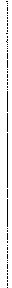 project and ur g e DEP' s support of the permi t s.	Thankyou.CHAIR:Thank you, Ab e.	Patrick Hend erson.M R.  HEND E R SON:Good evening.	My name is PatrickHenderson , P-A-T-R-I-C-K,	H-E-N -D-E-R-S-0-N .	And	Iserve as Direct or of R egulat ory Affairs	for theMarcellus	Shale Coalition.	The Coalition represent sover 200 memb er companies involved in all facets ofsafely prod ucing and transporting	Pennsylvani a' sunconv enti onal and nat ura l gas resources.	The MSCappreciates the opport unity to comment on and lend it sstrong support	for the Department' s issuance of theChapt er 102 and 105 permits	submitted by SunocoLog istics for it s Mariner	II East Phase II Pipeline.As	DEP knows, much of the pr oposed corridor forMariner .East Phase II will	follow the exist ing MarinerEast Pipel ine, which will g reat ly mitigate	and16minimiz e impacts on exis ting landowners.Pipe lines hav e b een demonstr ated to bethe safest means of transport ing energy resources fromthe areas of pr oduction to the areas of us e.	OurCommonwealth and nation have seen a significant andhistoric increase in shale gas prod uction over thelast decade , as pr oducers tap resources thatpreviously w ere limited due to economic ortechnologica l considerat ions.	This tremendousincreas e in pr oduct ion, which has seen Pennsylva ni aclimb to be come the second largest natura l gasproducer in the nation, has ha d a significant ,posit iv e economic impact among consumers, created andretaine d tens of thousands of jobs, contrib ut ed t osignificant enhancements of ou r air quali ty andlessened our depend ence our foreign energ y resourcesat a time of growing geopoliti cal instabili ty.As the Departme nt knows, significantdata and informati on has be en submitted to support theissuance of thes e p ermit s.	The MSC commen ds theDepartment for ma king this informati on readilyavaila ble for public consumpt ion.As the informat iondemonstrat e s, compr ehensive envir onmental assessmentforms have b een submitte d to correspond w ith eachearth d isturbance or stream or w et land crossin g.17These assessments prepared by qualified andexperienced environmenta l consult ants identify theresources pot ential ly impact ed and the significa ntsteps that Sunoco Log istics has and will und erta kethroughout this process to avoid or mitigat e any suchimpacts.	For example, here in Dauphin County, alicensed profession a l eng ineer has submitted a	ea ledris k assessme nt that att ests that no public prop ertyor land uses will be advers ely affect ed from eart hd isturb ances associat ed with this project.	Likewis e ,the cumulative impact reports submitt ed to both DEPand the U. S. Army Corps of Engineers	att ests thatther e will b e no perma nent impact s to waterways orwetla nds, and limited tempora ry impa cts during theconstruction phas e of the proj ect.Pennsylvania's Chapt ers 102 and 105p ermitting criter ia are among the hig hest in thenat ion.The design, const ruction , inspection andmo nit oring requir ements includ ed in each of thepermitting	reg imes all help to ensur e thatPennsylva nia' s water resour ces and a ll those whod epend upon them are pr otected.Appr ova l of thes e p ermit s and cont inue dforward mov ement on the M ariner East Project arecr itical to fully realizing ma ny of the positive18ec onomic, envir onment al and ene rgy secur ity benefitso f dom estic shale gas pr oductio n.	Al l told, Mari nerEa st Phase II will	invest mo re than $3,000, 000, 000 ofp rivate capit al into the Commonwealt h 's economy,supp ort ing over 30,000 jobs throughout theconstruction phas e.	Long -term b enefits will yieldne arly 400 permanent	jobs and infuse over $100, 000, 000annually into our e conomy.	Sunoco Lo gist ics iscommit ted to constructing and oper at ing this projectw ith the highest	consid e ration for p rotecting ourCommonw ealth' s nat ur al resources.	The M SC urges DEP 'sfavor able consider ation o f these import ant p ermits.Thank you for your consid eration in these comments.CHAI R :Thank you, Patrick.	Kim Van Fleet.MS.  VAN  FLEET:17	Good evening.	My name is Kim Van Fleet ,K-I-M , capital V , A-N , capit al F, L-E-E-T.	And	I 'm aresid ent of Low er Frankford Township , Cumb erlandCounty.First and foremost, this is not about thep ipeline job s for mem ber s of the aud ience, nor unionw or kers .	It' s ab out Sunoco' s 105 permit applicationto DEP .	I'd like t o state that I think these hearingsare still prematur e in that publicly-a vailabledocuments contained	in Sunoco' s second submitted19p ermit applicat ion are still incomplete due totechnical inadequacies and omis sions.	Thes e may be byoversight , de liberate or through ignoranc e.	Someinsufficie ncy might be consid e red minor whi le others,if not fully address ed, could result in g rav econsequences for families living along the pip elineroute.8The pr oposed pip eline trav erses variouspla ces set on soil and und erlying geology.	Ea ch hasuni que chara cteristics that rea ct dif ferently tonatural and ma nmade forces.	The proposed pip elinecrosses three rock types in Cumberla nd Count y andtheir associ ated soils, including sandstone , shale andfinally carbonate bed rock.	The geology a long theregiona l topography influenc es the occurr ence andnature of surface and g round waters in the region.N umerous municipa lities and hundreds ofthousa nds of families a re dependent on public andprivat e wat e r sources wh ich originat e nea r or arelocate d a long the ent irety of this pipeli ne.	Most ofthe streams i	the nort her n p a rt of the county beginon the Blue M ounta in.	Those streams, along withnumerous limestone	springs found in the centr al partof the county comprise the Conodoguinet C ree kwaters h ed.N umerous municipalities	throu gh out the20county are full y dependent on the Conodo guinet forth e ir wat er ne eds.	Additi ona lly, there a re oth erm unicipaliti es and thousands of private h omeowners whodep end on wel l water associ ated with the groundwaterin the limest one regions.	Therefore, these wat erresources requi re pr otect ion and numer ous factors thatcould further degrade or impair them, including thispipeline project , should b e closely moni tored.9	Sunoco's propos ed M E II Pennsylva niaPipeline Project has the pot entia l to do just that ifthere are any shortcomings	or omissions in thepr oposed	site plans.	In my opini on, Sunoco and theirenvironmenta l contractor und erestimated the ov eralla rea size of pot ential envir onment a l impa cts thatcould result from propos ed open cuts along numerousstreams and runs especia lly in a reas of modera teelevation.	Temporary or permanent alt eration ofstream flow and floodpla ins were not fully consideredwhen det ermining the numeri ca l ext ent of perma nentt emporary impa cts to wat erwa ys and adja cent streambanks.	Furt hermore, Sunoco has not addr essedpot entia l stream degr adat ion and sediment at ion thatoccur post const ruct ion and a fter restorat ion efforts.I'm going to skip down her e bec ause Ihav e a lot mor e than what I h ave t ime for.Another21concern is that Sunoco and their consulta nts failed toadd ress an old sanitary landfill in Cumber land Countythat is included in the propos ed pipeline path.	Thisunlin ed landf ill goes back to at least the 1950s andw as operated	to the early 1970s, long beforeenvironmenta l laws mandated the safe operat ion or thet ype of site or the disposal of toxic wast e.	It wasthe unregula ted dumping g round for numerou s indust riesand munici p a lities in around the Ca rlisle a rea.Con sequently, copious amounts of w aste were dump ed atthis site, including but not li	ted to industrialchemicals and other manufactu ring waste, he avy meta ls,h ousehold wa ste, unused pest icides like DDT , asbestos,p aints, var nishes, et cetera, a ll creating to a toxicsoup below the sur face.Leachate started oozing from tbislocation back in the mid 1960s, ending up in theConodoguinet Creek.	Years later leachate is stillfinding its w ay a long rock crevasses in the shaleformation to its face, indicating that a t oxic messstill exists.CHAIR:Your t ime's up, p lease wrap it up.MS.  VAN  FLEET:Ok ay .I w ill wrap it up.	Basically,221	the karst topogr aphy , Pennsylva nia DCNR , the geologyand topographic	surv ey recomm ends hig hly againstputt ing p ipelines in carbonat e rock, which is ha lf thepipe line route in Cumb erland County , due to subsidenceand sinkholes that could develop a long the pipe lines .Thank you.CHAIR :8	Thank you.	Next	is W endi Tay lor.MS. TAYLOR:We ndi, W-E-N-D-I.Tay lor , T-A-Y-L-0-R .11	I live in Cumber land C ounty.	Thank you for theopportunit y to offer comment s on the permits pe nd ingon Mariner East	II Pipe line Project .	This pipe linepr oject is the second wave of the natur a l gas b oom inPennsylvania.	The first wave w a s the construct ion offracking wells and pr essure stations and accessrout es.	Betwee n th e fracking infra struct ur e and thepip e line project , the natura l gas industry has ma nag edto affect a lmost a ll of Pennsy lvania.During your hearings you will h ear frompeople who und e rstand the specific requirement snece ssary for se cur ing Chapt er 102 and 105 permits andwhy this pipeline	does not meet	the standards.	Othe rswill ta lk about hea lth conseque nce s and the neg ativ eeffect that the pip el ines will hav e on pr operty	owne rs231	and communities.	All of these are va lid.2	However ,	oppose this project becauseit 's the wr ong time to build a pipeline.	The wholew orld is joining forces to w ean itsel f from fossilfuels in an effort to save t	people living on th ispl anet from life altering ef ects of global warmingand climate	ange.	You m ay not feel the pr essure toaddress g lobal w arming right now , but that time iscoming.	As the cost of ext reme w eathe r ev ents mountup, losses from wildfires, floods, heatwaves,hurricanes and droughts, the people w ill demand thatgove rnment st	the loss of life and property.This pr oposal directly conflicts w iththe need to address climate change by lowering ourcarbon emissions.	N ot only will this pr ojectcontribute to global warmin g, it will increase theimpa ct that flooding w ill have as a result of climatechang e.	As the home of three major river basins,Pennsylvania is part icular ly susceptible to flooding.And we need more natura l w et lands and m ore nat uralbuffers around our streams and rivers to he lp prote ctour citizensflooding .rom the loss o	property and	ife fromW hy wo uld w e a llow a corporation tospend $3, 000,000, 000 on a pipeline that we wil l24probably not a llow them to use in the next ten years?As the effect of climat e chang e causes more m isery,the publi c w ill demand a ll dev elopment of fossil fuelsstop.	When that happ ens, th e industry wil l ask, whydid you let us build these pipelines	if you weren'tg oing to let us use them?	That is why we need toreject thes e p ip elines now.Sunoco is seeking permission	to build apip eline that will cut through 350 miles o fPennsylvania, 17 count ies, affect 2,700 p rivateproperty owners, across 581 wetlands and 1,227streams.	And this is only one of the many pipelinesthat are p lanned for Pennsylva nia.	We need to ta keinto account cumulativ e effect s of a ll the p ipelinesbeing proposed	and what eff ect it will h av e on ourdrinking wa ter, on our p ublic land and on ourlandowners.The M ariner East II Pipel ine p lans to g othrough neighborhoods, business dist ricts ,	armlands,a route that was determined way before the boom fromWorld War II.	So what was wide open spaces 80 yearsago are now trailer parks, farms, back yards, businessdistricts, orch ards and old g rowth forests.CHAIR:25	Excuse, time is running -251	M S. TAYLOR:Oka y.	In short , I just think this isthe wrong time to be doing this project.	Thank you.4	CHAIR:5	Ross Stephens.6	MR.  STEPHENS:7	Good evening.	My name is Ross Stephens8	and I'm a Pennsylvani a resident and Operat ing9	Engineers	Sorry, let me sta rt over.Good evening, my name is Ross Stephens.I'm a Pennsylva nia resident and member of Ope ratingEng ineers Loc al 542.	I'm her e tonight to tell you whyI, along with my operating eng ineers and other unionbrothers,	s	ort the Mariner	East II Pipelin eProject.First, you should know, Sunoco hascommitted to us ing union	ers exclusiv ely on this18	pr oject.	This means Mariner East will be built by19	IUOE members right her e in Pennsylvania.	We have moretha n 6,000	ers spread across East ern Pennsylvania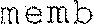 and Delaware.	And I can tell you, we hav e providedthe trained and qualified w or kers that helped buildth e state's economy over a centu ry.We take a lot ofpride in our role in developing	Pennsylv ania becaus ethis is also ou r home.261	Secondly, our involv ement ensur es asafe, qualit y insta llation.	Our members' pa yche cksdepend on it , as does our futur e w ork on similarproject s.	And spea king of pa ychecks, the income s ourmembers rece iv e for this proj ect , not to me nt ion a llfutur e proj e cts that will come as a result of thisinflux of low-cost energy alon g the Marine r East IIProject, w ill cont inue to lead to sp end ing andeconomic act ivit y that w ill resonat e thr ough our localcommuniti es and economy for years to come.	I myselfhav e worked	on ma ny pip eline pr ojects over the last 15years and hav e b ecome a homeow ner and I'm curre nt lyra ising a family due to these w ages.A bi g part of ensurin g envi ronment alsafety on p ipeline pr ojects me ans m a king sur e they arestaffed by an exp erienced wor kfor ce .	Mar iner East'sintent is to complet e this pr oject follow ingstate-of-the-art	standards, us ing the high est qua litycomponents , most of which will be pr oduced	in theUnited States.	The pipe line indust ry is one of thesafest industri es our members w ork in.	B oth thecontr actors and owners place a hi gh priori ty onquality wor k, safety and resp ect for the env ironmentttley' re w or king in.For landowners, insisting on local12345678910111213141516171819202122232425Pennsylvania.	Since the Ma rcellus Shale and Ut ica2.8Shale natural gas opportunit y has been dev elop ed herein Pennsylvania , it ha s allowed us to hire 350 peopleover the last five yea rs.	It is down a hundre d thisyear just beca use of the dela y in some of thepermitt ing process here in Pennsy lvania.	And it couldgo further, if things don' t start to mov e .8	So the five ---.	We do hav elongstanding relat ionships wit h all the p ip elinecontract ors and we hav e	upport ed them for decades.The five pip eline companies that will be doing workalong this project are well-known.	They' re a lsowell-known	for the best pra ctices in a ll const ructionphases and also using the new est technology.	Some ofit has b een disp layed out her e in the lobby wit h thedirect iona l dril ling to get through the streams orunder the streams, as wel l as land restorat ion, whichthey take great pride	in.	The y want to leave thisland better than it was whe n they first arriv ed , atleast once we get done with it.W e've a lso earmarked hundr eds ofmi llions of dollars to support these proj ects, w el lnorth of $200,000, 000, whet her in equipment ,facilit ies or p eople.	And w e nee d to get that to worknow.So this project will support hundreds of jobs in29my company, and you've alre ady he ard thousands inPennsylva nia.3So bec ause of this, we are in supp ort ofthis pr oject.	W e as a state need to spend more t imeemb racing this opportunity that shale gas has given usand what it can mean for Pennsylva nia.	This should b eabout clean energy product ion and jobs, jobs, job s forPennsylva nia.	I want to thank DEP for hostin g us thi sev ening.	Than k you, sir.CHAIR:Thank you, Jay.	Up next is BillEav enson.M R. EAV ENSON :I want to thank you for g iving me theopportunity	to sp ea k here t onight .	My name is BillEav enson.	I'm a union steward on pipelineconstruct ion.	I've b een w orking pipelines	since 1985.I'm quit e familiar with the pr ocess and what ta kespla ce.	You know, I've been to a couple of thesehe arings and I've heard, you know , dif ferentlandowners t alk about , you know, they feel violat edb ec ause the land' s b eing taken from them.	I'm sureth at the landowners have had land that the turnpik esand interst ates felt the same way , you know.W her ew ould we b e wit hout the interst ates and turnp ikes?	It301	would	take us six hours to get to Philade lphia.	N ow2	it ta kes an hour	and a half.3	I just feel as if, you know, the4	pipeli ne is a good thing for Pennsy lvania	and a lot ofjobs will be created.	A lot of pe ople ta lk abouttempor ary jobs and , you know, it won't cre ate a lot offull-t ime posit ions.	W ell, you know, all these8	laborers and teamst ers , we a ll wor k on temporary	jobs9	every year.	You know, we ma ke a lot of money wor kingon temporary	jobs .	That' s what we ma ke our mone yfrom, you know.12	And	a guy was t e lling me a story ab outsome landowners that he knew when he was a kid, thathe we nt t o meet ings like this and the landowners wer eta lking about a ll th e d iffer ent things tha t wouldhappe n if the pow er lines came through th e ir pr operty17	and put up towers.	And, you know, it'd ki ll peop leand cause bir th de fects or animals would	suffer fromit.	They wouldn' t b e able to grow crops.	And a llthat stuff turned out to b e unt rue, you know.	They' restill able to us e that land, th ey can still grow theircrops .And	th e same wi th the pipel ine.	Andyou' d still be ab le to hunt on it afterwa rds.	You' dbe abl e t o grow your crops.You' d b e able to hike on31it , do what eve r the landowners want to do with it .You know, it' s und erne ath the g round.	And a ll thesensit ive areas in which the pip eline will b e goingthroug h , we all know , you know , who work on it ab outdire ctional drilling .	And it' s a safe way to do it.It doesn' t disrupt the land abo v e it or the wetla nds.And the gas compani es go through millions	and millionsof dolla rs in tra ining the laborers for EnvironmentalProtect ion Ag ency or , you know, for environmenta lconcerns.	You know , they do a good job, you know,put t ing down silt fence and silt stocking to ma ke surethat no contaminati on gets into the w ater.And open cutt ing , it' s just a slowprocess.	Th ey div e rt the wat er from one part of thestream to the other.	And v ery little harm comes t ostreams.	Ther e's more dama ge that goes thr oughstreams from he avy rain falling through fields andfarmland from the soil and the p esticides and stuffthat' s in th ere tha t would get into the w ater far morethan what the cutting of the --- open cutting that thepip eline would do.A nd I'm h ere to support Art icle 102 and105 of the permit s, and hope that you go forward w iththis so that w e can get to w ork and get our tempora ryjobs , which are rea lly our future.And w e w ork32temporary jobs every year, you know.	And I'v e ma de alot of money wor king on temporary jobs.	I'v e wo rkedtemporary jobs , you know , three in one yea r and ma dea ll kinds of money.	That' s the w ay it is with us.	W ea ll work temp ora ry job s.	And, you know, they do itsafely and I'm for the , you know , the permits b eingpr ocessed a s soon as p ossib le.	Thank you.CHAIR :Thank you , Bill.	Ellen Gerh art.M S.  ELL EN  GERHA RT:M y name is Ellen Gerh a rt and I am one ofthe affect ed landowners along the pipeline, so I wouldlike to address that issue.	W e hav e 27 a cres of land.Three of tho se acres a re going to b e	w ell, notgoing to b e , have b een clear-cut fo r the M ariner Ea stII Pipeline.	N ow, th ree acr es mi ght not seem likem uch, but these three acres conta in a pond, stream andw et lands.	Eminent dom a in allowed Sunoco to clea r-cutthe 50-foot right-of-w ay, and 150 foot by 250 foottemp ora ry workspace, ev en though th ey have no watercro ssing and obstructi on permits o r soil erosionma nag ement permit s to date.Sunoco Logistics has a w ell -documentedhistory	of safety and p ermit vio lat ions.I hav eart icles here; I'm just going to read the head lines.33I'm subm itting articles in my writt en comment.	DEPpro poses $2.3 million	fine for 2008 gas line spillfrom Sunoco pipeline.	State issues $95, 000 penaltyagainst Sunoco Logist ics for wastew ater spills betweenJune and N ovember, 2014 in W estmorela nd , Alleg heny andW ashingt on Count ies.	The Pipeline and Hazard ousMat erials Safety	inistr at ion pos ed a $1.5 millioncivil penalt y for failure to report an accident thatoccurr ed in 2013 that requir ed the hospitalization	ofa wor ker and since identified a total of 15 violationsof the pipe line safety regula tions relat ed to the 2013accident.	So much for Sunoco having the best interestof its wor kers at he art.In baseba ll it 's .three strikes andyou' re out.	But wait , there's more.In our case, trees that were cut b etwe enMarch 29th and March	30th fell into the wetlands andstream areas.	And this is documented	on v ideotape andI just so happen to have p ictures of tree cuttersw al king throug h streams, the clearcutting above ourp ond and trees that w ere cut into the w et lands and inthe stream a rea.	So	n't tell me that Sunoco paysattention to their envir onmental concerns.Beyond that , in add ition, SunocoLogistics v iolated its own injunct ion against us.341	According	t o the injunct ion, they w ould h ave tocomplete clearcutting on our pr operty bef ore M ar ch31st becaus e of the U. S. Fish & Wildlife Migrat oryB ird Act and to avoid the ne sting season o f theendang ered Brown Bat.	Yet the y came back onApril 7th to cont inue cuttin g the dozen or so treesthat were still standing .	So they violat ed DEPregulations, PHM SA regulations, U. S. Fi sh & Wildliferegulations and their own court-ord ered injunct ion.We ultimat ely h ad to hire, at our own11	exp ense, Schmid & Comp any from M edia, Pennsylvania todo an ecolo g ical evaluat ion o f our land.	Sunoco' senvir onment a l consulta nt s, Tetr a Te ch, ha d ma jorerr ors in their eva luat ion of our pr opert y.	The irinitia l rep ort showed only h a lf of the streams andone-seventh of the wetla nds on our prop erty.	Inaddition, the forested w etla nd was identified a s anemerg ent wet land.	Their conclusion that our pr opertyconta ined no end ang ered or th reatened spe cies wa sb ased on the PNDI information which only lists areasof pr obability.There w as no onsit e inspection byTetr a Tech or DEP until a fte r April 7th, when thetrees ha d already been cut and left lying on theg round.CHAIR :12	Thank you.35You're out of t ime.	Please wrap up.3	MS. ELLEN GERHART:Oka y.	I've also be en told that TetraTech and Sunoco Logistics hav e provided	conflictinginformation on stream and wet land impacts inapplications	for Chapter 105 state in Sect ion 404PAS PG P applicat ions for this pipe line.	Obviously, ifth is is true , more t ime should be extended	for filerev iew.It ha s also come to my attent ion thatshape files, which are critically needed forv e rification for the pres ence of threatened andendangered specie s are not being released by DEP ,alt hough DCNR apparently has th em.	My und erst andingis that DEP does not need Sunoco' s permiss ion tore lease them.How can a thor ough invest igat ion bedone if crucial informat ion is not ava ilable ?So let' s review.	DEP is consid eringissuing p ermit s to Sunoco Logist ics, a company thathas blat ant ly violat ed regula t ions at all lev e ls, acompany that has misrepres ent ed informat ion to DEP, acompany that doesn' t even hav e its applicat ion forDelaware Count y complet e.CHAIR:361	Wr ap, please.2	MS.  ELLEN  GERHART:3	Last sentence.	By it s own admis sion,DEP has stated that it is und ersta ffed, speci f ical lyin the area of permitting	and oversight.	Wo uldn' t itseem prud ent to err on the side of caution and logicend refuse to issue permit s to Sunoco Log istics?Thank you.CHAIR :Dav id Butterw orth.M R.  BUTTERWORTH:Thank you.	My name is DavidButt erw orth, B U T-T-E-R-W-0-R-T-H.	I'm a businessagent	for Pipel iners Local 798.	I would like to spea kthis evening	out the quality , safety and t rainingthat Local 798 brings to the table during th econstruction of pipeline projects	such as Mariner EastII.	I represent	6,000 w elders, he lpers and journeym enwho live a ll ov er the Unit ed States.	M y jurisd ictionruns from Maine to Virginia,	and there are around athousand of our members who liv e and work in thisnorthe ast juris d iction.Local 798 has built most ofthe ma jor pipe lines that run acr oss this nation,includ ing the Al aska Pipeline , which was built	in the 25	1970s.37I would like to now talk about thequa lity of work and craftsmansh ip the Loca l 798d evotes to the se pr o jects.	Our w elder members musttake a qualification test be ore they are allowed toweld on the pipeline.	These qualification welds a rede structively test ed and if any perfections are foundin the w eld, that membe r is not al lowed to w eld on thepi peline .	If a memb er does pas s the qualificat iont est , he then has ev ery we ld he ma kes on the jobx-rayed and reviewed by a level III x-ray technicianw ho decides if the weld is acceptable and stands up to1104 Cod e.	In most places if a welde r has thre e ormor e unaccept able w e lds, he wil l be removed from th atproject.	Wit h these standards in place, Local 798w e lders are h e ld unde r some of the strictestguidelines in the construction indust ry.	And these a re standards that w e are proud to uphold.Safety is a lso something tha t Local 798holds of the utmost	importance.	Our contra ctors andthe clients we wor k for have ext ensive safety programstha t protect our w orkers and have policies in place tomake sure tha t everyone goes home safe at the end ofthe day.Whe n these pipelines are b uilt , they arebuilt by a colle ctiv e group th at und ersta nd that whenw e build a pip eline w e must build it safe and381	ev e rything else is second ary to that.2	Training.	Local 798 is home to the most--- one of the most state-of -the-art tra iningfac ilities in the country.	We und erst and that w e mustkeep up w ith the most current w eld ing procedures	in aneve r-chang ing industry.	Our facil ity has 52 weld ingb ooths and is equippe d with a ten-t on ove rhead craneso our memb ers can e ither brush up or learn neww eld ing skills.	The Local 7 98 tra ining center is atestament to our ded icat ion to pr ov iding our memberswit h the be st of the b e st whe n it come s to training sothey can apply thes e latest technol og ies whenpip e lines are built now and in the fut ure .In closing, I w ould like to say thepur pose of my speech is to show you who will bebuil d ing this pipe line and to ensur e you that it willbe built with highly t rained , skilled , sa fe Americanwor kers.	I support this pipeline and loo k forward tosee ing my p eople going to w ork on it.CHAIR:Carl M arrara.2 2	M R . MAR RARA:23	Good ev ening.	M y name is C arl Marr ara,I'm the Vice-Presid ent of Gov ernment Af fa irs for thePennsylvania M anu facturing Assoc iation.W e are the39stat ewi de , nonprofit	trade organi zation representingthe people who make things here in our Commonw ealth,gen erati ng over $79,000,000 ,000 annual ly in g rossstate prod uct and employing	575 ,000 hard-w or kingPennsylvanians on the p lant floor and support ingsupplying , dist ribution and retai l networks th atsustain millions	of additiona l Pennsylv ania jobs.	I'mhonored t o be h ere today commentin g befor ePennsylv ania DEP to express our support for the SunocoLog istics M ar ner East	II Project.Manufa cturers in particular	p end onafford able dry and liquid gas, specific ally gasproducts,	to remain g lobal ly competitiv e.	Tot a lnat ural ga s	mand is poised	to increase by	40 percentover the next decade.	And	researchers at the NationalAssociat ion of Man ufacturers	found the key dr ivers ofthis dema nd w 11 be manufact uring and pow erg enerat ion.	Therefor e , pr ojects such as Mari ner EastII are so vitally	important	or the Commonw ea lth'smanufact uring sector.The Mariner East II Project willtranspor t propane, eth ane and butane, the feedstock,the raw components of a ll mod ern ma nufactur ing.	Manyof these pr o	cts our human h ands touch ev er y singleday, but	they come from these essentia l fuels.Ev ery40pl asti c, coat ing, rubber, foam prod ucts, such aspl asti c conta iners , sanit ary items, paint, cosmet ics,those wate r bottl es, the carpet , the foam in thecushions, the foam in the shoes on your feet , all comefrom these prod uct s that manuf a cture rs so de sperat elyneed.Aff ordable natur a l gas and ga s prod ucts,such as propa ne , ethane and but ane , are simply notg etting to ma rket b ecause Pennsylva nia lacks asufficient pip el ine netw ork.	According	to theM a rcellus Shale Coa lition, of th e 9,000 plus w ells inPennsylvania , it ha s bee n est imated that appr oximat ely25 to 30 percent of the we lls drill ed to date still donot have pip el ine-ta keaway capa city.	Proje cts such asM ariner East II open and expa nd markets, create ent irenew industrie s and susta in and stabil ize the energ yindust ry that manuf acturers so desp erately rely on.M any today w ill spe a k to the numb er ofjobs create d and the massive	ec onomic inve stmentsa ssociated w ith this project.	But I'm here to te llyou that the economic impact of th is project w ill havelasting results, far beyond the construct ion pipe lineand a revit a lized ma nufacturing	sect or.	According toa recent stud y by the N at ional Associat ion ofM anufacturers and IHS Economics, the improv ed41competitive positioning	of indust ries in thema nufacturing	sector is shaping state and localeconomic deve lopment strateg ies a cross the country.Increased s	lies of natura l gas and gas product s,specifically, especia lly at lower delivere d prices,enhances the compet itiveness of economies by makingthem more attractiv e to ma nu acturers --ma nufacturing act ivit ies --- large and intensiv e us ersof natural gas such a s chemica ls, food, paper andmet a ls.The close prox	ty of exist ing clustersof ma nufacturing establishme nts to increas e naturalga s supplies can generate new pipeline-re latedeconomic development ofte n b ecause of ava ilabil ity ofd irect connect ions to a new or expanded gas pip el ine .Expansions of na tural gas pipeline capacity are alsone eded to enable the construction of newe lectric- gen erat ng plants.	In addition to providingkey inputs for construct ion o	p ipe lines, th emanufact uring sector will also be ne fit economica llyfrom capital e	enditures for new electr ic generat ingpla nts and for facilities used to process and storenatural gas li	ids.In a nutshell, the combinat ionof increased a ccess to shale gas and the transmissionlines that move afford able energ y to manufacturers42acro ss America meant	1. 9 millio n jobs in 2015 alone.Pennsy lvania knows ener gy independ ence ,it a lwa ys has, thr ough timber and coal, and now wehav e the opportunity	to strengthen America's ener gylead ership again, thr ough abund ant, efficient andclean b urning natural gas.	Pennsylv ania 's natura l g a srevolut ion is g iving our ma nuf acturer s new momentumwit h abundant cost-comp et itive energy for feedstoc kand for chemi cal engineering.	But to fully rea li zethe pot ential of shale gas, Pennsylv ania needs arobust infrastructur e , transmis sion and ref inement .That is why we support Mariner	East II, and we hop ethat you will , too.	Thank you.CHAIR:Rob B air.M R.  BAIR:17	Thank you.Rob B air, B -A-I-R.	Busi nessManag er , IBEW Loca l 143.	I'm a lso se cretar y /trea surerof the Centra l Pennsy lvania Build ing Trad es and Ip retty much. repr esent everybo dy sitt ing in here in ayellow or green shi rt.	Polit ics and pipeli nes hav eone thing in common, p assion on both sides.	Tha t' swell-d ocument ed , well-v ersed.	But we need thispipe line.	N ot just for the jobs , w e want the jobs , ofcourse we do.W e want the economic b enef it for43Pennsylv ania.	M anuf a cturers Associa tion needs it , w eneed it.W e also need to b alance whe n w e buildand how we build.	W e' v e heard that ther e' s been someprobl ems in the p ast.	That' s documented.	W e don' tdisp ute that.	I know these guys that are going tobuild this pipeline.	I don't care if they put it inmy ba ck yard.	I know them, they' re my neighbors.They' re my coworkers.	If these guys tell me they' regoing to put a pipeline in my back yard , good , goahea d.	If it brings jobs and it b rings economicimpa ct to PA.And	I'm going to tel l you something.W e've heard that w e w ant to w ean ourselv es off offossil fu els.	W ell, folks, let me tell you, I am inthe pow er - generation b usiness, for 30-some years.	A ndwe' re going to lose our ability to gener ate pow er wit hcoa l soon.	Fear not , right now they' re going torepla ce it wit h wind.	I built the w indmills.	Iclimbed them.	They loo k great.	I'm going to ruinfive acr es of ground for every one you w ant me to p utup.You w ant a bi g solar farm?	I 'd be happy to p utyou 50 to 100 mega w att s of solar in.	I'm go ing toruin 500, 600, 700 acres at a t ime to nev er b e usedagain.	O kay?	You don't w ant nucl ear.44The gentlema n from the Man ufacturingAssociation	said it best, we need to g en erate morepower and we' re going to do it with natur a l ga s.	Youw ant clean po wer?	That' s the cleanest power we got.The IBEW has partnered with Sun to do these pr o jects.W e build by the code of exce llence.	I h old eve ry oneof these guys to a higher	stand ard.	I know themp ersonally, I'v e worked with them.	I'v e turne dwr enches wit h them.	I'm an e lectrician in a suittonight, that's what I am.I hav e no doubt that these gentl emen andthese women that are her e repres enting these trades,they' ll build the pipelin e safely.	And	I hav e nodoubt that ther e's going to be passion on both sidesof this issue , b ut it' s about the gr eate r good for PA.And that' s why we support this project.	I as k you toappr ove the p ermits.	I ask you to mov e this pr o jecta long.	I would ask that we do b uild the project	safe.And I hav e no doubt that Teddy's guys or Paul' s guysor Ed' s guys or my guys --- it' s going to be donesafe.	And w e do hold our selv es to a hig her standard.And I can tell you right now, if my guysa re on that site , and they wa nt to do somethin g shadyor shoddy, that ain' t going to fly.So pleas e 1appr ove it, let' s get the shovels in the g round and12345678910111213141516171819202122232425461	the security costs are not monet ary costs, but they' re2	v ery import ant.3	Energy is a necessity in all our lives,I think we a ll reco gnize that, for the mostfundamenta l da ily a ctivit ies, light , communications,trave l and certa inly the products we use, our food andeve n the containers we put it in.	H arvest ing ene rgy, 8· ev en renewable ener gy, is not without cost and somedisturb ance and some sacrific e.	And all of us mustfocus on the safest and most environmentally-sound11	method to harvest the energy.	And certainly whe nwe 're moving gas and liquids, pipel ine is by far themost safe metho d.Thankful ly in the Unit ed States w e hav ea publ icly-contr olled ent ity such as the PA Departmentof Env ironment al Protect ion that ensures that allenerg y developme nt is· done w ithin the highest levelsafety and minima l environmenta l impact.	SunocoLog ist ics has and cont inues to demonstrat e deepconside rat ion and commitment to safety and minima limpact to the envir onment on their projects.The M EII pr o ject has been designed to minimize noise,preserv e he a lth and pres erve the be auty of thesurrounding envir onment and ensure minimal disrupt ionsto landowners and those in the communities	in whic h471	the pip e line wi ll operat e.Sunoco is committ ed to use the highestqua lity domest ic products	in it s projects,	from thesteel source wit hin the U. S. , to the coat ings in thepipeline manufa ctured in Pennsylvania.	They committ edto use the most highly tra ined and skilled workers tobuild and insta ll their pr oje cts in Pennsy lv ania.W e'v e be en working ---.	The IBEW' s be en w orking onpipe lines for generations and it continues to tra inour m embers to the highest	standards.	Sunoco ha s11	committ ed to use the w or kers who liv e in thecommunities of their projects a s well.	Th is isimportant be cause the mone y tha t's mad e inPennsyl vania stays in Pennsylv ania.These pe ople carry concern for theirareas that they live in, their communiti es , throughsafety and minima l impa ct , whil e being on the job.Beca us e , aga in, it is the ir community.	W hen ourm ember s ma ke commitm ent to a pr oject , it get s done tothe highest technica l and safety stand ards.	Wema inta in that.	I encour age the DEP to app rove thisp ermit applica t ion, 102 and 105, as submit t ed byMa riner Ea st Pipeline.	Thank you.CHAIR:Dav e Horn.48M R.  HORN:He llo.	My name is David Horn , H-0-R-N.And	I'm h e re repr esenting the Laborers Inte rnationalUni on of N orth America	or LIUNA.	More	specifically,the Labor ers Loca l He avy & Highwa y 158 , cov er ing 29counties in Pennsylv ania.	And	I'm h ere to support theSunoco Lo gistics M ar iner II Pip e line Pro ject and theirChapter	102 and 105 permit application.I'v e also w or ked w ith Gove rnor Wolf' sPipeline	Infrastructur e Task Force on thing s like bestpr a ctices , safety , economic	adv antag es and b usinessdev e lopment , upst ream, midstre am and down , and theimpact that it will h ave on the environment .	And Ican tell you th at natura l ga s is important not only toth e economic futur e of Pennsylv ania , but it 's the b estwa y to br idge th e gap for renew ab les.Pipelines are the safest and mo streliable wa y to transp ort it.	Let 's put a side theover 30, 000 const ruct ion job s and the $ 4.2 b illion inth e economy and th e $ 62,000 , 000 in tax rev enue andfocus on th e safety before , dur ing and a fterconstruct ion.Sunoco Logist ics will utili ze the mostadv anced	safety technolog y and monitoring	systems andwill w or k w ith a ll regulat ory agencies to fully complywit h laws and regulat ions to pr ot ect sensit iv e areas.49Sunoco Logist ics' p ipelines a re built and operatedw ith many	layers of safety features workin g togethert o prot ect the pe op le, the pr opert y and theenvir onment for the life of the pi pe line.Mar iner East intends t o comp lete thispr oject following state-of-the-art	standar d s and usingthe hi ghest qual ity components , most	of whi ch areproduced here in t e United States.	As a result ofthis investm ent by	Sunoco Logistics , a comp any w ithdeep ties in Pennsylvani a, and beca us e of theircommitment to use skilled union labor, we w i l l hav eone of the safest , most	advanced	systems of nat ur alga s liquid transp ort in the reg ion.	Sunoco hascommitted to employ highly skilled , hig hly-t ra inedw or kers to construct the pi p eline.And b efore it 's in operation, a numberof safety proced ur es, including x-ray technolog ies,p ressu re testing and third-p art y inspection will b eut ilized.	For mor e than a century, pipeline	systemshav e safely and reliably deliv e red energ y resour ces toev ery corner of Pennsylvani a and our count ry, p artlythanks to the hi ghly trained and skilled w or ker s atLIUNA .	You can exp ect the same results in the Ma rinerEast II Project.Li ke everyone else, w e want t o ensure50that our land and wat erways are cle an and safe for ourchild ren.	The prot ect ion of the p eople, propert y andth e envir onment	are top priority	for our union memb e rsand me.	That 's why our crafts spend countless hours.studying and tra ining the foremost safety standardsand practices we	know , and w e know how to build the sepr o jects right, for the environment , for our land andfor public safety.On b ehalf of my LIUNA brothers andsist ers, I humb ly ask DEP to appr ov e the SunocoMar iner East II permit	application.	Thank you.CHAIR:Ch arles Clar ke.M R.  CLARKE:Good ev ening.	My name is Chuck Clar ke ,Charles Clar ke , C-L-A-R-K-E.	I'm a resident ofPlains, Pennsylv ania.And I spea k on behalf of myfellow brothers	and sisters of Lab orers Local 158 .I 'm here to support th e Mariner	East II PipelinePro ject for the import ance of pipe line infrastructur ein Pennsylvania	and th e need to exp and these systemsin order t o me et a gr owing demand for natura l gas.The safest way t o transport	natur a l gas to pr oduct ionareas, to consumers,	is wit h thousands of miles ofstee l pipe lines buried de ep under ground.511	W e depend on these pip elines so muchthat it 's easy to t a ke them for grant ed.	This hi ghlysophist icated pipel ine transport ation system, known asthe inte rstate hig hw ay for na tura l ga s, currentlyconsists of more than 300,000 miles of hig h-strengt hsteel t ransmission pipe.	Pennsylva nia already ta kesadva nt ag e of the abundance of affordable natural ga sto gener ate nea rly a qua rter of its power.	There' sm uch mor e room to g row, though.	Adding mor e natur a lga s online will ma ke Pennsylva nia ma ke great strides11	towards cleaner ene rgy goa ls and the state's growingenergy d emand.This is wher e the Ma riner East IIProject will come in.	W hil e we a re not opposed torenew abl e energy, renewabl e energ y a lone is notenough.	To fill the clean ener gy shorta ge,Pennsylva nia would need over 219,000 acr es of solarpa nels, which would cover an area of two-and-a- ha lftimes the size of Philad elphia.	This pr oject iscommitt ed to use loca l uni on workers that receive themost adva nced tra ining, safety procedures	and otheroperational excellence pr otocols.Add it ionally, the M ariner East IIProject will be bui lt to high standa rds forenvironmenta l safety, create jobs that pr ovide living52w ages and pro vid e hom egrown nece ssary resources	forPennsylva nia.	Skilled m en and wome n of our Labore rsInternationa l Union of N orth Am erica have safe lyconstruct ed much of the existing	energy hig hwa y andw ill cont inue to do so if given the opportunity.6	In closing , I request DEP approv ew ithout de lay the M ariner East	II Pipe line Project .Thank you.CHAIR :Rich Wiat erowski.M R . WIATER OWSKI:Good eve ning.	Ri ch Wiaterowski ,W -I-A-T-E-R-0-W-S-K-I.	I spea k on beha lf of my	fellowb rothers and sisters at LIUNA, and I'm a lso a memb ero f Laborers Local 158 .	I am in support of th e M arinerE a st Pipeline Project.Pipelines th roughout the regiont ransport nat ur al ga s in a way that minimi zes thee ffect on the environment.	And while other forms oft ransportation are p o ssible , according to the UnitedStates Transportation	--- Unite d Stat es Depa rtment ofTransportatio n, pipe line --- and Ha zardous M ater ialSa fety Administrat ion, pi peline s are the safest mod et o transport	energy resources.These resources arecritica l for our countless consumer , thing s like53manufacturing , w inte r h eating and v ehicle	fuel.Domestic ener gy p roduction is bot hcrucial for nationa l securit y and e conomi cp e r spective.	But we must	also ensure that thep ipeline infrast ructure is d ev e loped for a safe ,e fficient t ransport of thos e resour ces as w ell.LIUN A, th e Labor ers'	International Uni onof N orth America , is one of th e most dive r se andeff ective unions , repr esenting mor e group s then eve rthr ough our constructi on indust ry.	Our members	liv ethr oughout the communities	in Pennsylvani a and are atth e forefront of provid ing hi ghly-s killed wor kers forrebuilding and maintaining	Pennsylvania' sinfrastructure , hi ghways, br idges and gas pip elines ,as well as other sectors of th e hi ghway --- of th eh eavy-highwa y construct ion indust ry.Fur thermor e, our memb ers and theirfamilies br eath e the same air , drink the same w aterand enjoy the same outd oors all a long the communit iesof th e pro posed pr oject.	They hav e vested	interest.They have th e best	interest to pr ov ide the safep ractices in order to maintain	the hig h qualit y oflife we all long for.In closing, I request the DEP appr ove,wit hout delay, the M ariner East Project.Thank you.54CHAIR :Gordon Tomb.M R.  TOMB:Go od evening.	My name is Gordon Tomb,T -0-M -B, like tomb.	I'm a senior fellow w ith theCommonw ea lth Found at ion, it' s a free mar ket think tankbas ed in Pennsylvani a.	There are a lot of reasons toallow  ent erprises	such a s. M a riner East.	The mostimport ant , proba b ly, i s that they are needed.The current turndown	(sic) indevelopm ent of Pennsylva nia 's M arcellus Sha le is atlea st pa rt ly beca us e of insuff icient p ipeline capa cityto mov e product t o ma rket.	Accord ing to the U.S.Census Bur eau, Pennsylva nia export ed nearly$ 40,000,000,000 w orth of goods last year.	The natura lga s industry is pa rt of that same globa l ma rket and itneeds the infrastruct ure to part icipate fully in it.If producers hav e a ccess to more mar kets , the entirestate will benefit	from the increa sed commerce.La st yea r Pennsylva nia lost more than41,000 residents .	Ma ny of tho se p eople left to findw or k.	Since 2011 more people hav e moved	out ofPennsylva nia than mov ed in.Ma ny famili es assum e thatthe ir children or th e ir grandchildren will have to goelsewhere to find emp loyment.551	A vibr ant g a s industry me ans more	jobsin the g a s fields, in supporting industr ies, in newmanufactur ing , w hich is exp e cted to b e drawn to thestate by th e plentiful and a ffordable	supplies of gas.Finally , I wi ll speak to th e issue ofsafety.	In v ar ious part s o f the state , coal-ladentrucks regular ly trav e l th e highw ay s.	Ev e rywhereth ere are bi g rigs hauling	a ll kinds of liquid fuels.In recent yea rs , trains transp orting coa l from w este rndeposits eastw ard hav e be en moving	thr ough11	Pennsylv ania.	And for mor e than 50 year s, und er groundpip elines hav e been shipping natur al gas from thesouthwest thr ough Pennsylv ani a to th e Ea st Coast andthe petro leum p roduct s from refiners to distribut ors .As a na t ive Pennsylv ani an, I'v ew itnessed a ll of this.	As a coal truck driv er many,ma ny year s ag o , I ev en p art icipat ed in a little bit ofit.	Our own experie nce, my	own exper ience , te lls usthat pip e lines are far safe r than surfacetransport at ion for shipping fuels.	And	th e dataconfirm our per ception.Th e Manh att an Institut e for PolicyR esearch	say it a ll in its tit le for a 2013 study,quote, pip e line s are safest	for transport ation of oi land gas.To quote the stud y itself , in addition to56enjoying	a subst ant ial cost adv ant ag e, pip el inesre sult in fewer spil lage accid ent s and per sonalinjuries than d o roa d and ra il.	Ame ricans a re mor elikely to be struck by light ning tha n to b e killed bya pipeline	accid ent.From our pe r spect ive , well-const ructedand well-operat ed pipeline s me an increased p ro sperityand safety.	For these rea sons , w e recommend theapprov a l of M a riner Ea st.	Thank you for theopp ortunity to spea k.CHAIR:Toby M a ck.M R . MACK:Go od ev ening .	My name is Toby M ack,M-A -C-K, and I am spea king on beha lf of the Energ yEquipment	and Infrastruct ur e Alliance of w hich I ampr esident.	EEIA is a nonpr ofit organizationrepr esenting ma ny thousand s of lo cal and reg iona lbusinesses	and hundr eds of thousa nds of skilledw or kers who b uil d the infra structure and supplyequipment , pr oducts and services	for shale ga sop erations, including bot h energ y production	andinfrastructu re const ructio n.This includes hundr edsof Pennsylv anian companies and the many tho usa nds ofth eir w orkers w hose	liveliho ods depend on57Pennsylvania' s ener gy-driven indust ries.Other spea kers th is ev ening arerecounting the significant numb e r of good Pennsylvania4	jobs that this proj ect w ill cre ate during thisconstruct ion.	But there 's another important economicdimension that must also be consid e red.	And	I'mreferring to the addit ional thousand s of jobs andmillions of dollars of economic g rowth and state andlocal tax revenues gener ated by Pennsylvania' s ene rgysupply-chain companies and work e rs engaged on thisp roject.When in ope ration, M a riner East II w illa ccommod ate increased ene rgy pr oduct ion in the w et ga sregions of the M arcellus and Utica Shale formations.Th at additional product ion will in turn be supportedby Pennsylvania and upst ream supply-chain companie sand w orkers.These are the business es and jobs thatma nuf acture, supply and operate machinery	ande quipment, build the infrastruct ure required forp roduction, supply the necessa ry ma terials such a ssteel, sand and cement, and pro vide the logistics,information technology and prof essional servicesne cessary to production.B ased on recent independ ent resea rch ,more than 2, 3 00 permanent	Pennsy lvania energy58supply-chain jobs will be created by the increasedene rgy p roduct on that this pipeline will a ccommodate.These a re well-pa ying jobs that exist at thep roduct ion end of the pipeline.	To undersco re theimportance of the energy s	ply chain and the totalpict ure of energy-driven e	loyment, that same studyby the research firm IHS documents that for every jobcreat ed at the oil and gas e	lorat ion and product ionlevel, three more a re created in the supply chain.n addition to that, six more arecreated when these workers and businesses	spend theirwa ges and earnings in the local, regional and stateeco nom ies, in such a reas as retail, re staurants, autoand house hold needs.	These jobs do not ev en includ ethe thousands more permanent	jobs that hav e been citedalready, but this new transport capacity will enable,at the consumption end, and particularly in thelog istics, ma nufa cturing and fuel-related in	striesthat will be the consumers o	the natural ga s liquid sthis pipeline will deliv er.The entir e Pennsylvania economy has beenseriously harmed by the dramatic downturn in economicactivity driv en by d rilling	or natura l gas andnatura l gas liquid s.Since Ma rcellus drilli ngactivity peaked a few years ago, when there were 14059drilling rig s in operati on, th at numb er ha s d eclinedstead ily and d ramatica lly to th e pre sent count of only21 nat ural gas rigs in ope ration.	That lack ofcapacit y to deliv er the natur a l gas and liquids tomarket has b een a root cause.	A number of w orkingrigs is a p roxy for the numbe r of ene rgy-d riven jobsgenerat ed by production,	transportat ion andconsumption.With the M arce llus rig count now downfrom its pe a k four years ago, the re can b e no doubtabout the need for the M arine r East II Project to mov eforward and bring back employm ent for thousands ofPennsylva nia w orkers.	We urg e your expe d itiousapprov al of these permits.	Thank you.CHAIR:Elis e Ge rhart.MS.  ELI SE  GERHART:My name is Elis e Gerhart and my familylives a long the rout e of the pr opose d M ariner East IIPipelin e, and we do not live a long the rout e of theexisting M ariner East I pipeli ne.So this thing aboutthe pipeline s par alle ling each other is not correct.I'll just t ell you that to be gin wit h.I also w ant to remind the DE P thatcomment s re lated to jobs are not suppose d to hold60we ight over est ablished wet lands prot ect ions that isin the code that w e 're talk ing about today .	Oka y?	Soall of thes e comments about jobs, yes, job s areimportant, but it is not releva nt to your decisi onreg arding these pe rmit s.I'm a lso her e to remind you that Sunocois a crime violat or , which is anothe r reason why it isyour job to deny these permit s.	I also hav e aphotog raph from our home in Huntingdon County,Pennsylvania	from when Sunoco came to doclearcutting , which they didn' t need any p e rmits forand they d idn't have any of the permit s that we 'retalking about today.	And this space right here is astream.	But you can't see it beca us e it' s filled withdebris from clear cutting.	It is complet e ly filled.And you want to te ll me that that' s no impact?	That' sno impact right the re, that' s no effect on the stream,that' s what that looks like .So secondly, I w ant to remind you thatSunoco is being fined by PHMSA for failing to followprope r welding proce dures and failing to hirecertified we lders on the Tex Pipe line in T exas.That's an ongoing fine.I wo uld also remind you thatther e w as an explosion in Texa s over the w ee kend at aSunoco Logistics facility, which does rece ive natural61ga s from part of th is M ariner system from M arinerSouth, and seven worke rs wer e injured, four of themcrit ical ly injured.	O kay?	I'm ba sically asking DEPto not be part of the criminal act of forcing thesepip e line s on familie s who are refusing to signea sement s.	W e do not want to be in that blast	zoneand it is not okay to put us in it.And I a lso remind you that worke rs will9	be pushe d to wor k quic kly b ecause this project	isalr e ady be hind schedule , and that schedul e is to me etcontract s wit h mult ibillion dollar Europe anpetr ochemical compani e s.	So we know that the work i sgoing to be done as quickly as pos sible , which doesnot equat e to safely as possible.An d so all the pe ople here givin gcomments about jobs, about being a Pennsylvani an, I'ma Pennsylvanian wit h a job, too.	M y mothe r is aPennsylva nian who w or ked for 32 ye9rs as a speciale ducati on teache r ; o kay?	And w e' re not her e t o fightyou about jobs.W e are working pe ople, too.O kay?And the land th at my mot her was h e re talking about, itwa s not inherit e d, it w as worke d for.	Okay?So you w ant to tal k about revenue cominginto th e state.	Ye s, the re would be revenue from thispr oje ct.But it would be from your tax dol lar s and621	from our tax dollars that w e continue to pay propert ytaxes on th e land th at Sunoco is ma king billions ofdollars off of , a company w hose CEO ma kes $200 ,000, 000a year.And pe ople w ant to get up h ere and saythat thes e impacts are minimal?	We ll, I 'm here to7	tell you that th ey are not minimal, th ey are8	life-changing.	Like that land w as supposed to be myfamily' s futur e and now it 's not safe and it' s notsecure.	Ther e's no se curity in pr operty rights for11	us , for any of us as Pennsylvanians	wi h this eminentp ushed th rough.CHAIR:Time, plea se wrap up.M S. ELI SE  GERHART:So basic ally you all know wh at you' resupposed to do , you know.	You hav e ever y right todeny thes e p ermits.	They h av e done ever ything wrongat every junct ure, and to approve these pe rmit s iscriminal.CHAIR:2 2	Todd Sta ger .	Is Todd p resent ?M R.  STAGE R :Todd Sta ger , T-0-D-D , S-T-A-G-E-R.I'ma licensed p rofessiona l engine er in the State of63Pennsylva nia.	I also have an environmenta leng ineering deg ree.	I am employed by a consult ingeng ineering firm, so I'm v e ry familiar w ith obtainingChapter 102 and 105 permits.	I know the proced ures.That being sa d , I'm a lso an avid outdoorsma n.	As akid , I spent a lot of time on my family's 200-acreproperty.	My wif e and four kids spend a major ity ofour free t ime in the outd oors.For approximat ely 3,000 linear feet, theMariner East Pipeline runs through my family'spr operty.	As far back as I can remember , close to 40yea rs now and counting, ther e have nev er b een anincident w ith a pipeline on my family' s pr operty.	Ibelie v e this speaks h ighly of Suno co Log istics' goodsafety program and oper ational maint enance pr og ram.From my personal experience tw o summersago, my daughter and I were fishing on a lake at theproperty.	Th s is when they w ere doing th e M arinerEast I upgr ades.Two contract ors and a land manshowed up on our pr operty ab out 200 yard s away, astaging area 200 yards awa y, while we were f shing.They had the court esy to come up to us, as ked us ifthe y could continue their w ork so not to b o her us.	Ithink this speaks highly of Sunoco Logist ics'professionalism	down to their subcontract ors, like1234567891011121314151617181920212223242565)!60 percent	and stream impact by 40 p ercent.Two year s ago they w er e doing anupgra de.	This past we e kend I w as w a lking thepip el ine, and you w ould not even know that they w eredoing that upgrade two year s ago.	It looked the samea s it did five year s ago, ten years ago, 20 yea r s ago,30 years ago.	And it will look the same five yea rsfrom now, ten year s from now, 30 yea rs from now.Theyuse rest oration/mit igation me asures, topography andhydr ology are restored, v e get at ion grows back to itsoriginal condition.DEP should issue Sunoco Logistics th eChapter 102 and 105 authorizations for the follow ingreasons.	They hav e clearly demonstr ated that theyhav e av oide d or minimized potential	impacts to aquat icresources, including w et lands, streams, floodways,th reatened and endange red species and culturalresou rces.	They conduct b usiness in a safe mannerwith good operational ma intenance pr ograms.	Theyconduct business in a pr ofe ssional manner.	The yprov ide tremendous economic benefit	to theCommonw ealth .	In addition, they are repur posing	8 00acres of th is decommissione d land in Ph iladelphi a.I support this project , and I would hop ethat you guys approv e thes e pe rmits without dela y.66Thank you.CHAIR:Donny Wil liams.M R . WILLIAMS:Hi.	My name is Donny Willia ms .	I live6	in Lusby, Ma ryland.	I live in th e town wh ere th e Cov edomestic us e at a ll , it 's just for a priv ate profitfor companies to ta ke that and ship it abroa d.	Andthat' s where they get their real mo ney.	So the sameSomebody was saying earlier --- Ibeli eve it was you over h ere.You said th at ---.Oh ,this would	lower ener gy cost s , beca use of thispipeline.	This isn't about	low er energy costs.	Thi sisn't ev en about	ener gy .	It 's about pr opan e an dbutane and ethan e.	If the w orkers who w ere working onthis don' t know what they' re workin g on, that 's anissue.Al so, I heard b efore the A PI p erson saidpipel ine compani es spend bil lions on safet y ea ch yea r.I mea n, rea l ly?	And they' re still exp lod ing , you67still spend bill ions.	You should spend some mor e.Also , the second guy who spoke said that we' re goingto b uild it in an envir onment ally-sound wa y, and thenthe same p erson said Sunoco had b een mov ing theirprod uct sa fely for mor e than 25 years acr oss thesepip elines.	The y obviously hav en' t been moving	safelyfor a wee k.	We just had thes e explosions in Texas.They can' t do this.	These companiesthat you' re looking to, to hav e the proj ect s happen	ina safe wa y can't do it.	If you show me a pipelin ethat doesn't lea k, I'll show you a pipel ine that 's notbeen	inspected.	That 's how that w or ks.	And youshould know tha t more than anybod y else , bec auseyou 're supposed to be inspect ing them.So also I hear d that no public pr opert ywould be advers e ly a ffected by this proj ect.	Ibeliev e --- mayb e this guy, somebody who look s likehim , from Marcel lus Coalition said that .	That' srid iculous.	The last speaker , I b eliev e, said the yrerouted the pip eline , it wo uld b e rerouted around theGerhart pr operty , these people a re just telling youstraight up lies .	It' s just a lie.	Everybo dy knowsthis.Of course prop ert ies are adv erselyimpacted by pip elines.O f course.	You ·can' t b uild a681	pipeline on somebody's propert y and not have them be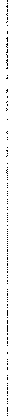 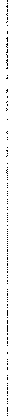 2	adv ersely impacted.3	And just straight up, oh, it's being4	rerouted around the Ge rha rts.	We ll, that w ould be5	g reat news to the Gerha rts, the thing is it's not.6	And even if it was, it may be routed through another7	family' s prop rty or another --- impact wherever that8	goes.	You can't b uild a pipeline without a	erse9	impacts.10	And so what this is all about really,11	it's just	nent domain for short term financia l12	ga in.	So these companies a re corning in, seekingeminent domain, which is s	osed to be for the publicgood , and then actua lly ruining the public good andthen making money off of that.So I guess that these people over here,these pe ople ove r her e, m aybe other people who aren'twe a ring matching	shirts, are also looking to get jobsand I get that.	People w ant to pay the ir bills.Theth ing is, though, li ke I'm sure you all und rstand ,like if you have land , if you have friends who haveland, any of this, you don' t want to see that landta ken in this way.	You don' t want to seeJustlike Elis e said , you don' t want to see like what issupposed to be ev eryt hing that you wer e b uilding123456789101112131415161718192021222324251234567891011121314151617181920212223242571to the landhold ers and the other sta kehold ers involv edand who w ould be affect ed by the b uilding of thispip eline. 4So for starters , I th ink that the publiccomment p eriod should be ext ended for a minimum	ofanother	45 days, be cause it has not allow ed for enou ghtime for pe ople t o bring in independent surveyors andother relevant information to submit to the DEP abouttheir environme nt a l concerns.	And that is rea llyala rming.	And	I think that whe n that informat ioncomes in, when w e hav e independent sources coming inand looking at the w ork that the pi peline companieshav e done on the environm ent a l impa ct assessments,we' ll see that , in fact , the envir onment al impa cts,regar dless of safety ---.	B ecaus e when you cut downlots of trees and when you cross streams, you getsediment at ion and you get fragment at ion of land.	Andyou affect endang ered species which are pr otect ed bythe federal and state government s.	That this pipelinecould not be built safely and could not be built in away that did not hav e negativ e envir onment al impactson the land that it is going thr ou gh.2 3	And so from th at p er spective I thinkthat ther e should be more t ime allow ed for thisproce ss.And at the end of the da y I think that the se72permits	should b e denie d out right .	Thank you.CHAIR:Christian N els on.4	M S.  N ELS ON:5	He llo.	Thank you for givi ng me theopportunity	to speak to you all today.	My nam e isChr istian N e lson.	I have a few points,	you know,giv en what	I've heard	tonight and also the researchthat I've done on this pr oje ct.	You know , a lot ofpe ople hav e ment ioned toni ght that , you know, theinformation provided	to you is inaccurat e.	I thinkthat that 's be en said and should b e said again.	Youcannot allow thes e proj ects to go forward without	theinformati on nece ssary to pro vide these pe rmits.And we have , you know, pe ople he retoni ght who are impact ed.	They are liv ing in thesecommuniti e s and other communities	impact ed by simila rproj ects.	And your job is t o make	sure that thes eproj ects don't go forwa rd unless they are done safely .And we' ve prov en h ere tonight by ma ny d ifferent andinte lligent speakers who hav e pour ed a lot of the irown t ime and effort into rese arching th is proj ect andothe r proj ects like it tha t it cannot be done safely.So in add ition to that, you know , it'snot just about build ing this pipe line, it 's also about7 3the cumula tive effect.	W e've had other pe ople mentionthat.Building a pipeline is devastat ing.	But a lsoma intaining it.	There' s a po o r track reco rd forSunoco and companies like it that are her e p a id torepresent the interest of overs ea companies who arebenefitt ing from this project.	And I can't trust theop inions of p eople who are p a id or are p erf ect lyincentivized to be her e to tell you lies b ecause theinformat ion that we' ve been g iven is not a ccurate.And the communit y has ta ken on theresp onsibilit y of providing	tha t informat ion for you.And it' s the least w e can do , the least we can do a s acommunit y, g iven the time to do that.	And	so that' swhy I'm her e p etitioning , at the very least , g ive usmore time as a community to res earch accur at ely andindepend ently the real impacts of this pr oject.	AndI'm sure you' ll find that it' s truly not a safep roject. 19In additio n	Give me a moment,p lease.	So this is ---.	Excus e me --- it' s anexp ensiv e oversight , wher e there' s ---.	This is acritica l moment ; right?	So this is the be g inning of aproject that' ll impact thes e communities for decades,just decades.And that' s ast onishing to me.And weneed to ma ke sure that we' re ta king it v ery seriously,741	b e cause th ese peopl e aren' t .	Th e se are th eircommunit ies and this is your job.	So look at th eguid elines and pr ot ocols in which you are h eld4	a ccount able to.	And	you' ll see that it does not5	support the d ecision to mov e forwa rd with thispro ject.And	I want to, you know , tal k to the8	w or kers a litt le b it .	I hav e w orke d wit h unions .	I9	care about unions , I care about w or kers.	I, like10	ev e rybody here , hav e to hav e a job.	And that 's a11	really difficult p os ition to b e p ut in.	You 'reb etween a rock and a hard place .	But , you know ,prot ect ing your job does not supe rsed e the ne eds ofthe community that you w ork in.	And the communit y hasspo ken tonight and w ill continue to speakintelligently	about this issue.	And	I implore you tolisten to them and p rioritiz e th e ir voices , b ecaus e,you know, your job' s important , b ut this is our life.And this is our land that w e live off of and that 'sMaris a Shea.MS.  SHEA:2 4	So my name is Marisa	Shea, S-H-E-A.I'm25	from M assachus etts.	I'm a math teach er.I am al so75fight ing my own pipeline	fight.	They' re also fromTexas.It all feels very deja vu right now.So I'mjust here standin g in solidarity wit h this communitythat's being affected.5	I guess I'll be brief.	I just want tosp ea k directly to the Chapter 105 Code, w hich a lot ofpeople have been talking about.	So if you approv ethese permits, it's just a straight up viol ation ofthe law that regula tes the pe	tting process, becauseChapt er 105 requires that Sunoco hav e the easementsb efore you give the permit.	And they don' t hav e allthe ea sements, so you can't give the permits.	There'sf ,	13	still over 30 easements that Sunoco doesn' t have.Elise's family is one of them.	Sunoco has no legalright s to her land.	They can't buil d.So pipeline companies hav e a way ofgetting around this; right?	They sue people and theyta ke th em to court and they take their land by suingthem for eminent domain.	But there are 30 casesthat	And they win; right?	They'v e w on at thedistrict lev el.	B ut those 30-plus families areappea ling in the courts right now.	So those casesaren't closed.	So Sunoco doesn't actually have anylega l rights to tho se land --- you know , t o thatproper ty until the cases are closed.It's in limbo7 61	right now.So since Sunoco doesn' t hav e any legalrights to the land, you don' t --- you can' t actuallyapprove the permits.	So if you did , it would just be5	an egre g ious violation	of the law.	You can' t leg ally6	do it.	So I guess I'm just a sking you to follow the7	law mor e than anything.8	But my reasonab le request for you is,don't ev en --- don' t	One , you really can't evenconside r th e appli cation unt il thes e court cases and11	all of the se appeals that are going through the courtright now	They' re at a ll leve ls.	They'reappealing	at the appe llate level , at the Supremethe State Supreme Court lev e l.	Unt il the se cases areclosed, you just can' t ev en consider th e application.So that' s my request for you.	Let 's w ait and see whatthe courts say, b ecause if you don' t , you' re violatingthe Chapt er 105 Code.	So, thanks.CHAIR:2 0	N ed Ludd .21	M R . LU D D :Hel lo.	I'm her e sp ea king on b eha lf ofthe N ed Ludd Institute for Technolo g y, you ma ke it, webreak it.First off, I w oul d like to suggest that a llthe comments cent ered on jobs toni ght be thrown out ,12345678910111213141516171819202122232425MR.  GUN N E:I'm going to keep it short.7 8As eve ryone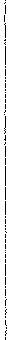 said, the re' s b een some inaccur acies and someinconsist encies in the document s that this applicat ionhas been made w ith.	I am asking for an extension ofthe public comment p e riod and hea rings in everycommunity being	impacted by this.	You're w agering alot and evidence has only b een b rought by compani esthat stand to gain from this pip eline being built.I've seen the reperc ussions of boom and bust in shortterm resource extr action job gains in W est Vi rginia ,w her e there are layoffs left and right.	Tons ofpeople a re losing jobs like after coal is gone.So if you w ant to put another straw into ta ke out all of your natura l g as, fine.	You know ,a re you going to do it at risk of dest roying all thenatur a l resources that you could depend on foralt ernat e forms of income for pe ople that live inPennsylva nia?	I think that's a b ad decision.	Thev ery lea st, we need a longer time period toinvest igate the impa ct of this p ipeline , ind eendent lyof the companies that stand to p rofit from it.CHAIR:2 4	Thomas Droege.25	MR.  DR OEGE:7 9Hi, my name's Thomas Droege.	It'sD R-0-E-G -E.	I'm from Colia , Pennsylva nia.That'sLancast e r Count y.	I grew up running these rivers,running these streams and know ing that you can't eatthe fish and you can't swim in the rivers,specifica lly Susquehanna Riv er.	Earlier this yearSusquehann a River was list ed as the third mostend anger ed river by the conservat ion group America nR ivers.	One of the rea sons is due t o the Conowing oDam has reached its limit for t rapping sediment ,sediment caused by lack of riparian buffers, which a re critical eco logical buff e r zones that are the river' snatural filters.	Any further degra dat ion o	thesesystems will only add to th e sickness of SusquehannaValley.I've seen firsthand the bad practicesthat Sunoco Logist ics has already perpetrat ed at theGerhart prope rty.	As a w et land delineator ecolo gicsurveyor, I wa s app a lled to see t rees cut right intothe stream b anks, felled across streams and intocritical w etl ands.	There were zero sed	nt socks orany us e of erosion control in place.	And no evid encethat a single t e st hole ha d b een dug to properlyde lineat e w et land b ound aries.If a farmer had donethis, DEP w ould have strict penalties, most likely12345678910111213141516171819202122232425811	He llo.	My name is Lily N ina, L-I-L-Y,2	N-I-N-A.	I'm h ere to	y to share in the opposition of3	th e Mariner East	Pipeline Proje ct.	I believe that thenumber of public h earings DEP is h osting for th epip eline project	is signif icant ly inadequa te.	It isincredibl y irresponsible of the DEP to hold only five7	meet ings across the state, even th ough the projectspans 17 counties.	This terrible	cision only g ivesthe opportunity	for roughly 300 indivi	als to submittest imony.	It is crit ical tha t additiona l public1	hea rings be he ld or resched uled for future dates.	Itis undoubtfully	inadequate for one three-hour p ublich ea ring for two counties when a conservative estimateof 700 directly-imp acted landowners are beingaffected.Althoug h I am demanding that the p ublich earings be ext ended and e	anded, the horrificenvironmental	impacts of this t oxic pipeline	forcountless famili es and ecosy stems need to beconsidered and shut down.	This pipeline needs to beshut down.	I am concerned that the pip eline projectw ould cross 581 w etlands, 1,227 streams and w ouldpermanently	impact 35.3 acres of w etlands and 8.6acres of streams.While I oppose all stream crossingmet hods, it is fair to quest ion why Sunoco w ould82forego implement ing a more environme nta lly-friendlymethod in every four out of five stream crossing s,prioritizing	cheaper methods versusenvir onmentally-sound.Consid ering the lea ks and rupturesSunoco is currently --- is known for , including theone that happene d this w eekend in Texas, the lac k oftranspar ency reg arding this pipeline and the commentperiod should be extend ed to 90 d ays, ma king the endda te Mond ay, September	26th, 2016.	The DEP provid ed a90-day comment period	for the Atlantic	SunriseProject.	You should giv e the same oppor tunity toresid ents affected by this pipe line .	All in all, forthe safety of familie s and our natural w orld, wh ich w eall inhabit, this pip eline and its evil plan must b eonce and for a ll.CHA IR:Fred  Durst. M R . DUR ST:My name is Fred Durst.F-R-E-D,D-U -R-S-T.	I come he re tonight as a natur alist and adeep ecologist.	I spend my time studying the natur alpr ocesses that are so complex we don' t know muchabout.	These pipeline	companies pr etend they do, butthey don' t.This M ariner East II Project would cros s83581 wet lands, 1,277 streams and would perma nentlyimpact 35. 3 acres of wet land and 8. 6 acres of streams.3	Let' s talk about met hods.	W e'v e gotopen cut or horizont al d ire ctional d rilling .	Allassociate d wit h envir onme nt a l harm, all unne cessar y,be cause this project is unnecessary.7	But if we' re going to talk about whatthe be tter pr ocess is, h or izontal dir ectio na l drillinghas at least harm.	But the n why is it that only 17perce nt of the pipe line cross ings are hor izontald irectional d rilling?MS.  ELISE  GERHART:It' s cheaper .M R.  DURST:It' s cheaper.	Did someone say that theCEO of Sunoco makes, what , $ 200,000,0 00?MS.  ELISE  GERHART :The CEO of Energy Transfer Pa rtnerswhich owns Sunoco.M R.  DURST:Well,	it sounds like ther e' s moneysomewhe re.	Guess you could spend it on the leastharm.Why wouldn' t you?	I would.But I w ant torepea t this, bot h met hods aren' t acceptab le b e causethe proj ect is una cceptab le.841	So it was said h e re ea rlie r toni ght , youknow, that on the Ge rharts' pr opert y there had to bean independ ent asse ssment done on this prop e rty.Sunoco incorrectly mapped	and misc h aracteri zed ma nyw etland	features.	Half the stream segments weremissed ; one -seventh the wetland s we re not7	a c knowledg ed .	So obviously there 's something wron g8	h e re.9	And the impa cts a re significa ntly10	und erstated , and the y hav e bee n , as most project smost pipeline	and fracking proj e ct s ha v e and cont inuet o be.	So Sunoco ha s shown them selv es to bene g ligent , shady, incorre ct in the ir asses sment s .	Sothe DEP has a choic e , they can b e ---.	And	you can becomplicit in this il l-conceive d project	or not.So I hav e some quest ions.I know you' renot going to answer them.	So the ba ll is in yourcourt.W ha t g ame w ill you p lay ?Sunoco' s?	Oneridd led with violat ions , ecolog ical destruct ion anda ll-around	foul pl ay .	Or one in which the a ir , w ater21	and all creatures win.	But rea lly , there 's only onechoice, put the eart h first .CHAIR :Rud dy Turns tone.25	M S.  TU RNST ONE:851	Good ev ening.	My name is RuddyTurnst one w ith Globa l Justice Ecolog y Project.	I'mnot p a id to be her e.	I'm here in support of thefamilie s and communit ies, human and nonhuman, thatwill be impacted by the M ariner East Pipeline II.Evide nce has demonstr ated that this pipeline does nothav e all necessary p ermits.	I urg e the DEP to denySunoco Chapter 102 anti 105 permits for the MarinerE ast II Pipeline.Sunoco and its subsidiaries are notent itie s you can trust.	I'm looking at you all.	In2015 alone, the PA DE P cited Sunoco for at least 42v iolat ions specific to this pip eline you'r econsid ering permit t ing.	In 2005 , Sunoco was fined$2. 5 million for the ir pipeline leaking 260,000g allons of crude oil in the Kentucky and Ohio Riv ers.In 200 8 , their pipe line had a 12,000-g allon lea k nearM urrysvi lle, which polluted	a three-mile section ofTurtle Cree k.	This i s what you' re responsible for.In 2012 , another of their pipelinesspewed 2 ,780 barr e ls of gasoline, forcing 30 homes tob e evacuated.	You' re lucky that your home wasn'tde stroyed yet or your land, for tho se of you thatsupport this. 25In 2014 , another Sunoco pipeline in86Louis iana spilled 4,000 b arre ls of crude o il.	In2009, a dead ly accid ent injured 13 contract workers,sending them to the hospit a l in Philade lphia.	If itisn't enoug h, just four days ago, as it w as mentionedalread y, a termina l in N ed erland , Texas ha d anexplosion that injure d seven wor kers.W hen doe s a company d estroy enough livesand ecosyst ems that it is no longer fit to dobusiness?That time is now.	Rig ht now.	This is themoment wh ere you actua lly get to make a d ecision.Extend the comment p eriod and deny the Chapt er 102 and105 p e rmit s.CHAIR:Diedre Lally.MS. LALLY:Hi.My name is Diedre Lal ly.	I live inColumb ia County, Pennsylvania.And	I actually livever y near where a pip e line explod ed on June 9th oflast year, so I actua lly do know what it' s like tohave to ev acuate your home due to unsaf e pipelines.And so that' s one of the ma ny reasons I first urg e theDEP for a 90-day comme nt period whic h would end onSeptemb er 26th.I also request one he a ring p e r county.It' s a little extreme to ask peo p le to drive over an87hour at night to talk about what's going to h	en totheir pr ope rty when the y've be en working all day.I have some comments based on anindependent we tlands survey that was actually justcompleted yesterday.	And	I will be writing technicalcomments and sending them in before the end of thecomment pe riod.	I wanted to read a couple tonight.8	One issue of majo r concern is that basicinformati on about the proj ect h as be en wit hheld ormade difficult to obtain.	The precise location of the300-plus mile section of the pipeline route thatcrosses Pennsy lvania is depicted on hundreds ofindividual large-sc ale drawings.	The locat ion also isidentified on a G IS shape file that can easily beincorporated	into a GIS pr ogram.	Such sh	e fileswere provided, at minimum, to v arious resourceagencies responsible for determining potent ial impactst o thre atened or endange red species of plant s and'animals in conjunction wit h the DEF -requir ed PNDIscreening process.	It is likely that the applic antpr ovided DEP and the other agencies with	dated shapefiles when it prov ided a c	leted set ofrevise d site plan d rawings in late May 2016.So use of the shape file ma kesdatedunderstanding	and evaluat ion of the project much88simpler, not on ly for the Depar tment and its sisteragencies, but a lso for us, the pub lic, who are goingto have to live wit h these impacts.	Yet p ublic a ccessto this valua ble record has b een made exce edinglydifficult.	So in future pipeline and similarly largelinear projects , the Depa rtment should insist that theapplica nt provide	it with a shape file of the pr oposedroute and with upd ated shape files whenev e r thepr oposed route is revised.	The Department	should alsoma ke those shape files available to the public inonline files that include other deta iled informationabout the application.13long.And in addit ion	This is a little I hope I can ma ke it in my time.	But if not,aga in, I'll send them to you.	The ext ent ofexcept ional va lue wetlands along the pipeline routelikely has b een und erestimat ed.	Both exceptiona lva lue and high-quality w aters in Pennsylva nia areent itled to special prot ect ion to prevent	degradationwhen construction a ct ivities a re being considered.Those w aters identified as exceptional-va lue wat ers inPennsylvania a re tier three outst anding na tura lresource wat ers.And in te rms of the Fede ral CleanW ater Act, such w aters are to receiv e the highestlev el of protection, no deg radation of the ir quant ity891	and quality.	This level of protection is even more2	stringent than	plie d --	than that applied to3	hig h-q uality wat e rs for which the t rue econ	c4	justification can b e used as a rationale for allowingpartial degradation.Except ional-value wetlands, because theyare EV wate rs, ar e to b e afford ed the same deg radationspecial pr otection as streams that have beendesig nated EV waters.	That is no recluction of theirwat er quality is to be allowed by federal and state11	laws.	Along this proposed pipeline route, a total of129 w et lands has be en identified' as exceptional value ,accor ding to t	les pr epared by Tetr a Tech and dat ed24 of M ay 2016.	Conseq uently, except ional-valuewetlands represent 20 percent of all wetla	s  t o b eimpacted by construction of this pipeline.Five diff erent bases are listed forconsidering a wet lands to be exceptional value.	Andin some instances a wetland is cate gorized asexceptional value on more than one basis.	In someinstances wet lands are along EV streams, and thusqualify as except ional value, but they are not solisted.	Tw o examples a re included in Berk s County andChest er Count y.	And again, I'll send mor einformation.CHAIR:Time.90Please wra p up.MS.  LALLY:Okay.	W ell, the last thing I would haveto say is, any such wetlands a long the Ma riner EastPip eline route w ould qua lify as except ional value, yetth is application includes no discussion	at a ll aboutthis crite rion, nor does it describe or even ment ionw hether any of the w et lands along the propos ed rout eis locat ed above or along a public or pr ivate dr ink ingwat er supply.The pe rmit should be denied.	This isnot a prope r process , bas ed on your terms.CHAIR:Joyce Kunkle .MS. KUN KL E:Hello , everybody.My name	is JoyceKunkle, spelled J-0-Y-C-E, K-U-N -K-L-E.I am here toas k you to deny permits	102 and 105 as submitt ed bySunoco for the building	of Mariner East	Pipe lines.	Toat least for now ext end the public	comment t ime , tohold add it ional public he arings for the oth er count iesthat are also affect ed.Due to the gre at numb er of streams andwet lands which will b e adv ersely and unnecessarily12345678910111213141516171819202122232425921	industry reps and pr obably pipe line people	as we ll,and our own DEP officials.	Of course we couldn't g etin to find out who was there or wh at was spoken.	Isuppose even now , even Rachel Carson, who wr ote SilentSpring , would hav e b een denied ent ry to h er ownbui lding.7	Ra che l said, we still talk of conqu ering--- and I would add profiting	--- from using nat urewit h p oisonous chemica ls.	She went on, man is p art ofnat ure, and that means that we are affecti ng , w e are11	going to be p oisoned along wit h the poisons that we' reusing event ua lly.	We' re ta king it in.W h en h earing th at equally dang erouschemi cals were now being	shot into the bowe ls of theearth for profit , she pr obab ly w oul d be agh ast , asit's h er buil ding and this is going on wit h th eapparent --- appa rent ly the, at least for now, th eappr oval of al l th is that' s g oing on.	Woul d the y beab le to face h er ?	W ould the pe op le who hav e actu al lyappr ov ed or are app roving th ese pip e lines and the£r acking , wo uld th ey be ab le to face Rach e l Carson,th eir own founder of --- not of DE P, but of thebui ld ing itself, that it' s name d ---.Back to the Mari ner	II Pipe lines.Theonl y ones who profit	from these 300-mile p ipeline s is1234567891011121314151617181920212223242512345678910111213141516171819202122232425951	CERTIFICATE2	I her eby certify that the foregoing pr oceedings,3	hea ring held before Cha ir R epet z wa s report ed by me on8 /16/ 16 and that I, Cor ey Eli zabeth Summer s , read thistranscript , and tha t I attes t tha t this transcript isrecord of the proceeding./ Y	)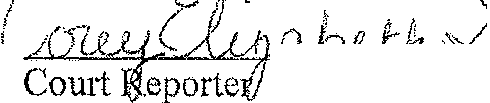 "--4:.i....:.	...:::..::...1..<:"4!	!.cll	LU::,  flV?L.VlA""·Cor ey Elizabet h Summ ers9ByStephanie Cat a rinoWissma n9- 1210ByAbe Amoros13- 1511ByPatrick Hend e rson15-	1812ByKim Van Fleet18- 2213ByWe ndi Tay lor22- 2514B yRoss Stephens25- 2715B yJay Clev e land2 7- 2916ByBill Eav enson29- 3217ByE llen Gerhar t32- 3618ByDavid Butt erw orth36- 3819ByCar l M arrar a38- 4220ByRob B air42- 4521B yE d Hil l , Jr.45- 4722ByDave Horn48- 5023ByCha rles Cla rke50- 5224ByR ich Wiate row ski52- 5325ByGord on Tomb54- 567PointLN G Exp ort Termin a l is being built , which	is th e8p lacethat most	of the gas from Marcellus	Shale and9UticaShale wil l be exported.	So it's not	for U. S.13thing is going on forthis M ariner Pipelin e h ere.So14this is for exp ort.20whatreallymatter s .So thank you.21CHAI R :